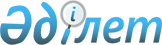 О присвоении наименований микрорайону и отдельным улицам Алатауского районаРешение ХIХ-й сессии маслихата города Алматы IV-го созыва от 25 июня 2009 года N 217 и постановление акимата города Алматы от 2 июля 2009 года N 4/426. Зарегистрировано в Департаменте юстиции города Алматы 31 июля 2009 года за N 820      В соответствии с пунктом 4 статьи 13 Закона Республики Казахстан «Об административно-территориальном устройстве Республики Казахстан», совместно, на основании рекомендации городской комиссии по ономастике акимат города Алматы ПОСТАНОВИЛ и маслихат города Алматы IV-го созыва РЕШИЛ:



      1. Присвоить микрорайону, образованному в результате создания Алатауского района, название «Саялы». 



      2. Присвоить улицам в микрорайоне «Саялы» следующие названия:       3. Управлению экономики и бюджетного планирования города Алматы предусмотреть в местном бюджете города Алматы средства на изготовление и установление указателей улиц, нумерацию домов. 



      4. Акиму Алатауского района, Центру по недвижимости по городу Алматы изготовить и установить новые указатели улиц, произвести нумерацию домов. 

      5. Контроль за исполнением настоящего нормативного правового акта возложить на постоянную комиссию по социальным вопросам и общественного согласия маслихата города Алматы IV-го созыва и Управление по развитию языков города Алматы. 



      6. Настоящий нормативный правовой акт вводится в действие по истечении десяти календарных дней после дня его первого официального опубликования.      Аким города Алматы                      А.Есимов       Председатель ХІХ-й 

      сессии маслихата города 

      Алматы ІV-го созыва                     А.Моргунов       Секретарь маслихата города 

      Алматы ІV-го созыва                     Т.Мукашев 
					© 2012. РГП на ПХВ «Институт законодательства и правовой информации Республики Казахстан» Министерства юстиции Республики Казахстан
				1 Аксай первой улице 2 Акбулак второй улице 3 Аккайын трьетей улице 4 Аккайнар четвертой улице 